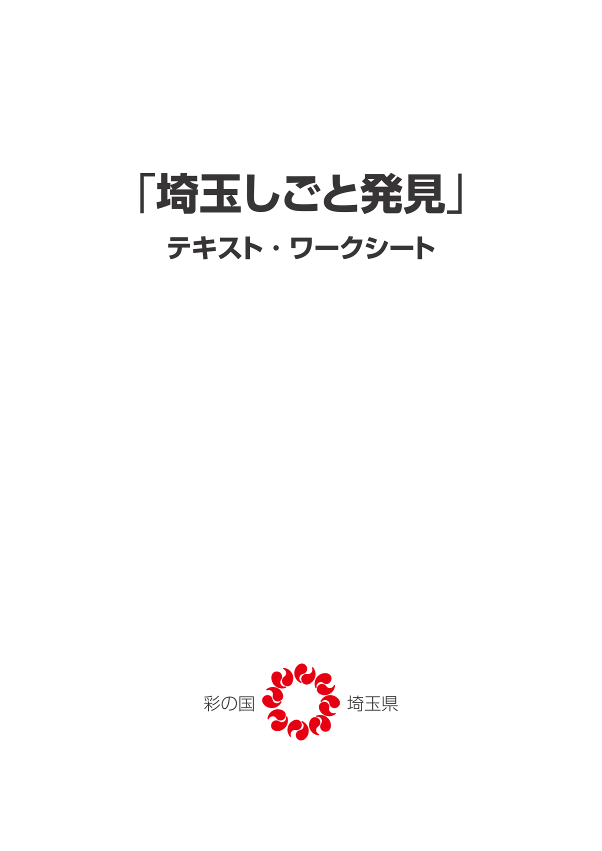 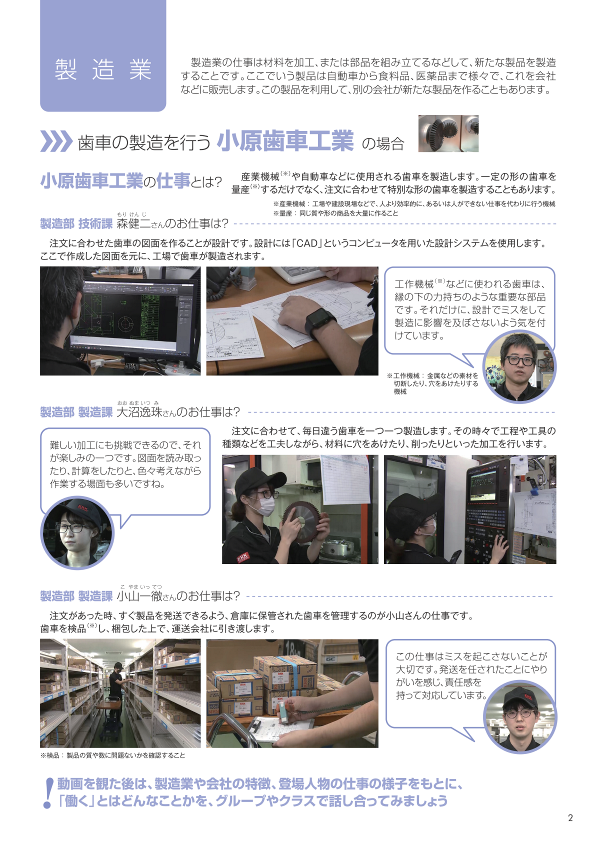 3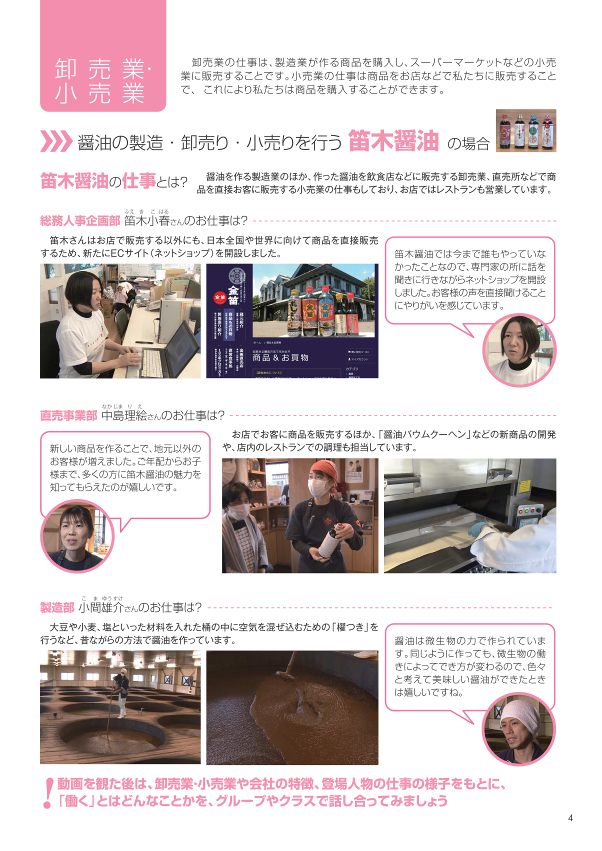 5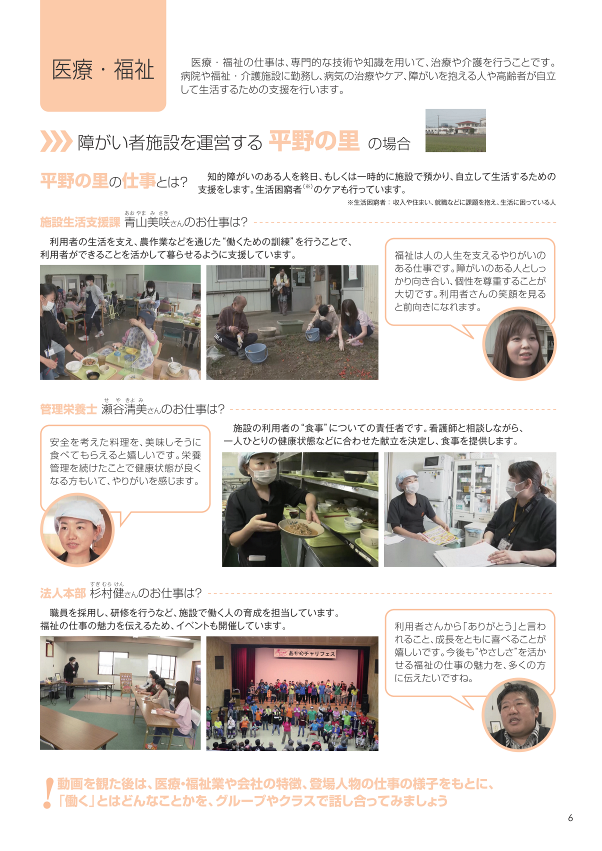 7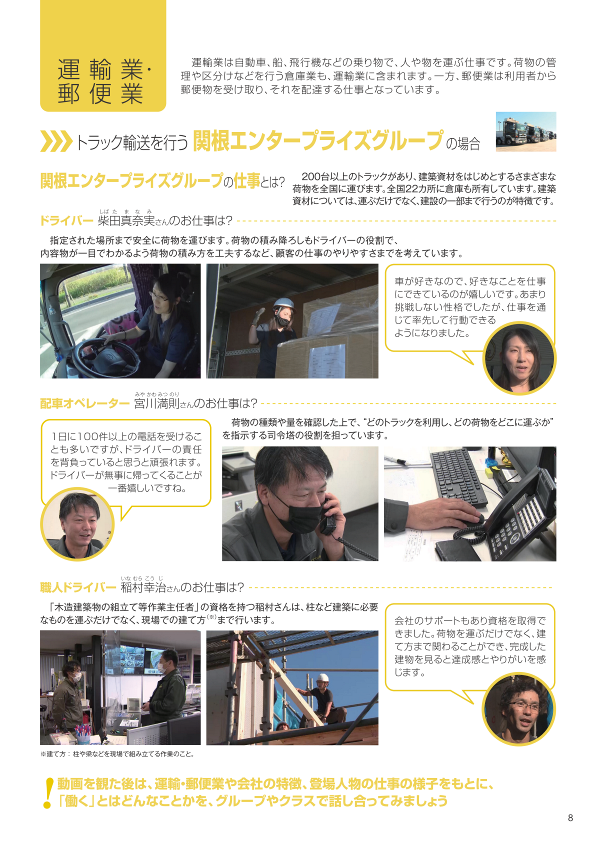 9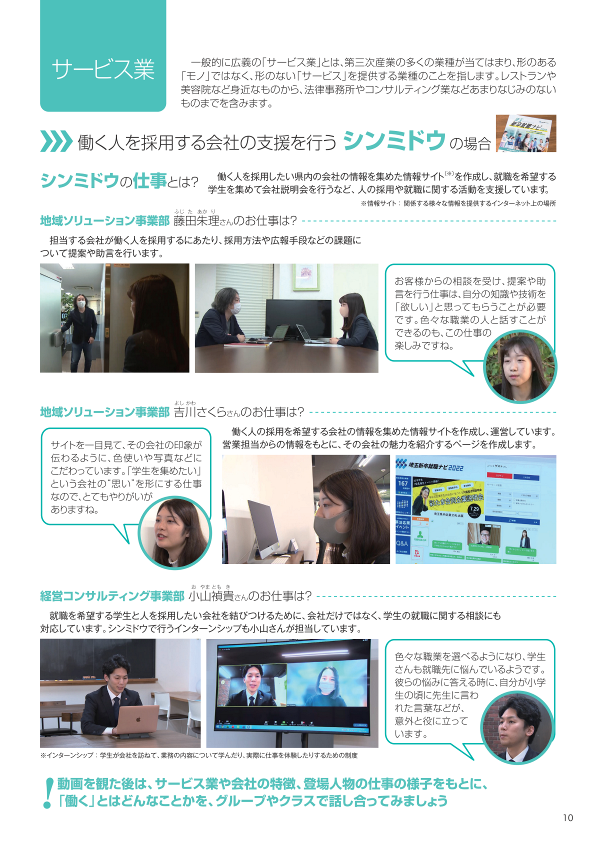 11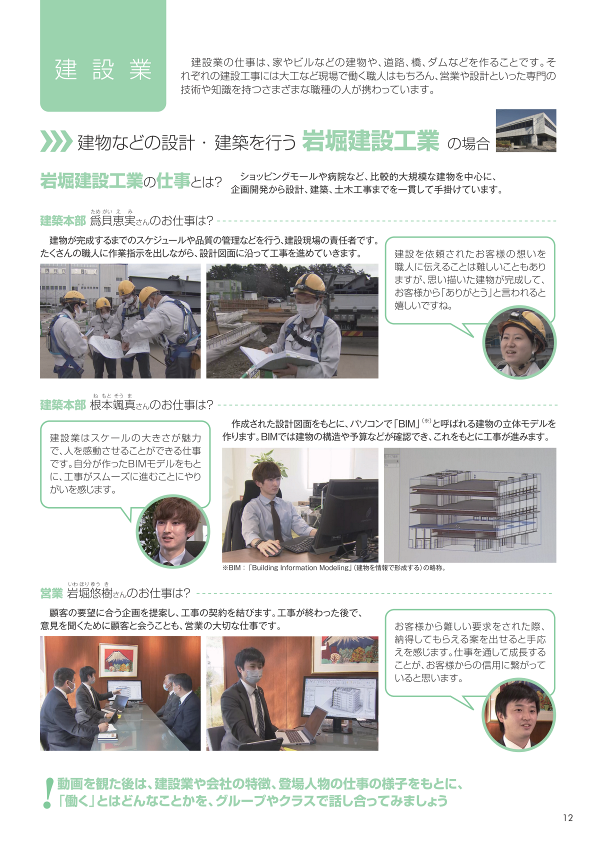 13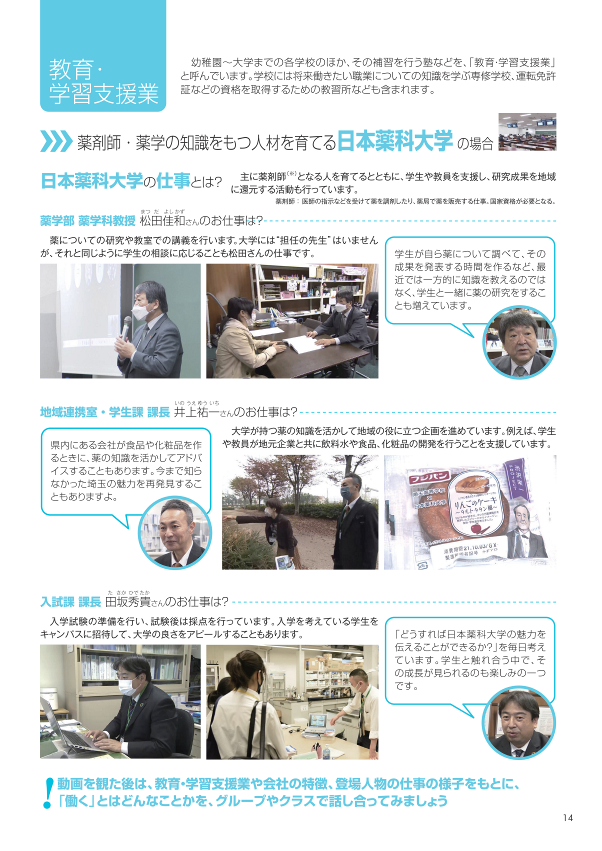 15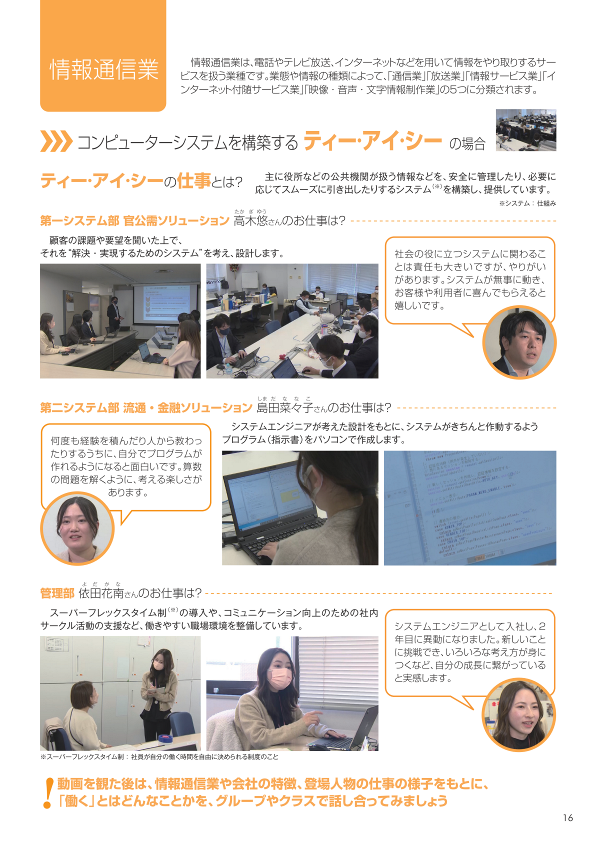 17